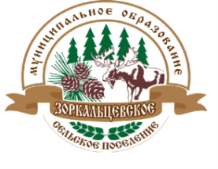 СОВЕТ МУНИЦИПАЛЬНОГО ОБРАЗОВАНИЯ«ЗОРКАЛЬЦЕВСКОЕ СЕЛЬСКОЕ ПОСЕЛЕНИЕ»РЕШЕНИЕ № 2.2                                                                                                 27.10.2022с. Зоркальцево 						2-е собрание V-го созываО внесении изменений в Решение Совета Зоркальцевского сельского поселения № 1.4 «Об объявлении конкурса по отбору кандидатур на должность Главы Зоркальцевского сельского поселенияВ соответствии со статьей 26 Устава муниципального образования «Зоркальцевское сельское поселение», принятого решением Совета Зоркальцевского сельского поселения от 09.11.2017 № 12, руководствуясь решением Совета Зоркальцевского сельского поселения от 21.04.2022 № 82/8 «Об утверждении Положения о порядке проведения конкурса по отбору кандидатур на должность Главы Зоркальцевского сельского поселения»,Совет Зоркальцевского сельского поселения РЕШИЛ:Первый пункт Решения Совета Зоркальцевского сельского поселения № 1.4 «Об объявлении конкурса по отбору кандидатур на должность Главы Зоркальцевского сельского поселения изложить в следующей редакции«Объявить конкурс по отбору кандидатур на должность Главы Зоркальцевского сельского поселения на 1 декабря 2022 года в 14.00 часов в помещении Администрации Томского района, по адресу: Томская область, г.Томск, ул.Карла Маркса, 56, 8 этаж, зал заседаний».2.	Внести изменения в объявление, опубликованное 19 октября 2022 о проведении конкурса по отбору кандидатур на должность Главы Зоркальцевского сельского поселения, издать Информационный бюллетень с Зоркальцевского сельского поселения с изменениями и размещения на официальном сайте муниципального образования «Зоркальцевское сельское поселение» в информационно-телекоммуникационной сети «Интернет».3.	Остальные пункты решения Совета Зоркальцевского сельского поселения № 1.4 «Об объявлении конкурса по отбору кандидатур на должность Главы Зоркальцевского сельского поселения оставить без изменений.4.	Настоящее решение направить Главе Зоркальцевского сельского поселения для подписания, опубликования в Информационном бюллетене Зоркальцевского сельского поселения и размещения на официальном сайте муниципального образования «Зоркальцевское сельское поселение» в информационно-телекоммуникационной сети «Интернет» (http://www.zorkpos.tomsk.ru//).5.	Настоящее Решение вступает в силу со дня его официального опубликования (обнародования).6.	Контроль за исполнением настоящего решения возложить на председателя Совета Зоркальцевского сельского поселения.Председателя Совета Зоркальцевского сельского поселения                                               Г.Я. ЖороваГлава Зоркальцевского сельского поселения                                   В.Н. Лобыня